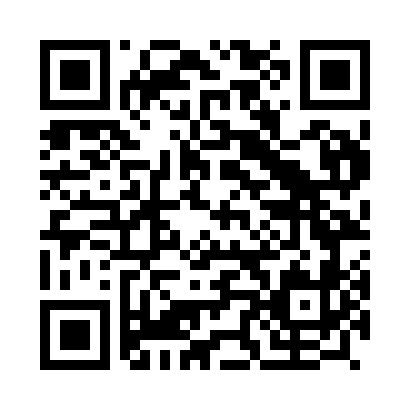 Prayer times for Lentiscais, PortugalWed 1 May 2024 - Fri 31 May 2024High Latitude Method: Angle Based RulePrayer Calculation Method: Muslim World LeagueAsar Calculation Method: HanafiPrayer times provided by https://www.salahtimes.comDateDayFajrSunriseDhuhrAsrMaghribIsha1Wed4:476:301:276:228:2410:012Thu4:456:291:276:228:2510:033Fri4:446:281:276:238:2610:044Sat4:426:261:276:238:2710:055Sun4:406:251:276:248:2810:076Mon4:396:241:276:248:2910:087Tue4:376:231:266:258:3010:108Wed4:366:221:266:268:3110:119Thu4:346:211:266:268:3210:1210Fri4:326:201:266:278:3310:1411Sat4:316:191:266:278:3410:1512Sun4:296:181:266:288:3510:1713Mon4:286:171:266:288:3610:1814Tue4:266:161:266:298:3710:2015Wed4:256:151:266:298:3810:2116Thu4:246:141:266:308:3910:2217Fri4:226:131:266:308:4010:2418Sat4:216:121:266:318:4110:2519Sun4:206:121:266:318:4210:2620Mon4:186:111:266:328:4310:2821Tue4:176:101:276:328:4310:2922Wed4:166:091:276:338:4410:3023Thu4:156:091:276:338:4510:3224Fri4:146:081:276:348:4610:3325Sat4:126:071:276:348:4710:3426Sun4:116:071:276:358:4810:3527Mon4:106:061:276:358:4810:3728Tue4:096:061:276:368:4910:3829Wed4:086:051:276:368:5010:3930Thu4:086:051:286:378:5110:4031Fri4:076:041:286:378:5110:41